HIFIMANSVANAR Wireless LESVANAR Wireless Light Luxury Version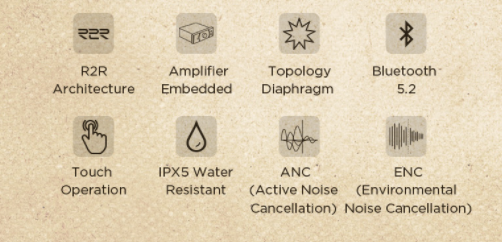 HIFI TWS наушники нового уровня: ЦАП Hymalaya и усилитель управляют драйвером Topology Diaphragm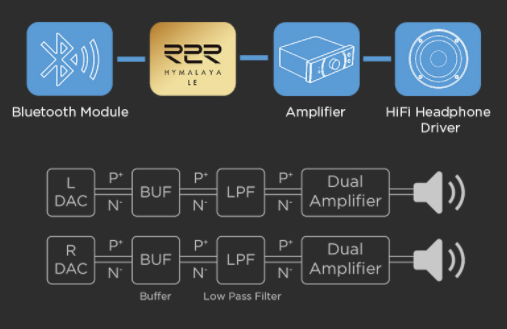 ЦАП HYMALAYA R2R, разработанный компанией HIFIMAN, получил награду 2022 VGP Gold Technology Award (Япония)Фирменный лестничный R2R ЦАП Hymalaya + модуль усилителя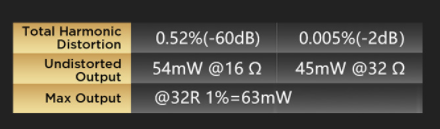 Общие гармонические искажения 0.52%(-60дБ) 0.005%(-2дБ)Выходная мощность без искажений 54мВт @16Ω 45мВт @32 ΩМаксимальная выходная мощность @32Ω 1%=63мВтHIFIMAN Topology DiaphragmПод " Topology Diaphragm " понимается мембрана, на поверхность которой нанесено специальное покрытие из наночастиц. В результате достигается более естественное и детальное звучание, чем обычно бывает в беспроводных наушниках True Wireless.Идея создания новой мембраны Topology Diaphragm была навеяна докторской диссертацией Фанга Биана, в которой говорится: "Различные наноматериалы имеют различную структуру, и каждый из этих материалов обладает собственными свойствами. Поэтому, тщательно контролируя структуру поверхности мембраны, мы можем получить различные результаты, превосходные по акустическим характеристикам до недостижимой ранее степени".Беспроводная система SVANAR Wireless LE стоимостью менее $300 обеспечивает прослушивание звука высокой четкости с разрешением 24 бит/96 КГц, сравнимого с системами, стоящими на тысячи дороже.Система глубокого шумоподавления ANC погружает вас в собственный мир звукаМикрофон точно определяет шум, генерируя обратный сигнал, который снижает уровень шума до -35 дБ.Эргономичный дизайнБольшинство TWS наушников не могут заряжаться при использовании силиконовых насадок большего размера.В SVANAR Wireless LE увеличено внутреннее пространство зарядного кейса, поэтому при зарядке наушников нет необходимости снимать нестандартные силиконовые насадки.Поставляются в комплекте с 8 парами силиконовых насадок.7 часовНепрерывное прослушивание28 часовРабота с подзарядкой от кейсаКейс может полностью зарядить наушники до 3 раз.Сенсорное управление-Дважды коснитесь левого/правого наушника, чтобы перейти к предыдущему треку-Коснитесь левого/правого наушника один раз, чтобы приостановить воспроизведение, коснитесь его снова, чтобы продолжить воспроизведение-Трижды коснитесь левого/правого наушника, чтобы перейти к следующему треку-Дважды коснитесь левого/правого наушника, чтобы ответить на звонок или завершить его-Для отклонения вызова коснитесь и удерживайте любой из наушников в течение 3 секунд-Коснитесь и удерживайте левый наушник в течение 3 секунд для переключения между режимами шумоподавления ANC/прозрачности/HiFi-Коснитесь и удерживайте правый наушник в течение 3 секунд, чтобы включить голосовой помощник (Примечание: устройство должно поддерживать функцию голосового помощника).Диапазон частот: 10 Гц - 35 кГцВерсия Bluetooth: 5.2Режим HIFI: до 4 часовРежим ANC: до 6 часовРежим прозрачности: до 7 часовШумоподавление: до 35 дБВес зарядного кейса: 83,7 гВес одного наушника: 8 гВлагозащита: IPX5Количество подзарядок от кейса: 3 разаРасстояние передачи: до 15 м (без барьеров)